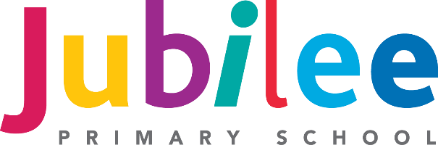 PERSON SPECIFICATIONKS1/2 Class Teacher PositionEssentialDesirableQualifications andTraining:Honours degree or equivalent qualificationQualified Teacher Status Relevant post-graduate qualificationEvidence of continuing professional developmentExperience:Proven track record of effective teaching in KS1 and/or KS2.Experience and commitment to deliver a ‘creative’ curriculumAn up to date knowledge of child protection procedures and commitment to safeguarding pupilsExperience of using assessment data to support school improvementKnowledge and Skills:An excellent knowledge of the curriculumHigh expectations for all pupilsThe ability to plan, prepare and deliver effective teaching and learning Experience of using a range of teaching styles and strategies to meet the needs of children of all abilities, including those with special educational needs or disabilities (SEND) The ability to target, assess, and report on pupil progress, and to use this to inform next steps learningPositive behaviour management skills.Ability to use ICT effectively both to support children’s learning and to communicate and evaluate planning and dataSupportive team-working skills.Effective time management skillsA commitment to equal opportunities for all childrenKnowledge of target settingKnowledge of current educational issues including wider reading and researchPersonalQualities &Attributes:To have empathy with, and a sound understanding of, the Christian faith ethos, values and vision that underpin the school.To be able to establish and develop positive relationships throughout the schoolTo be able to think strategicallyTo be able to work positively and sensitively with pupils and parents.To have the motivation to constantly improve one’s own practice and knowledge through self-evaluation and learning from othersTo be flexible and positiveTo be loyal and committed to the schoolAmbition for self and school improvementA sense of humour and an ability to keep things in perspectiveThe ability to support and motivate colleagues